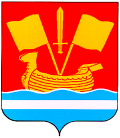 СОВЕТ ДЕПУТАТОВ КИРОВСКОГО МУНИЦИПАЛЬНОГО РАЙОНА ЛЕНИНГРАДСКОЙ ОБЛАСТИ ТРЕТЬЕГО СОЗЫВАР Е Ш Е Н И Еот 14 февраля 2018 года № 7О размещении сведений о доходах, расходах, об имуществе и обязательствах имущественного характералиц, замещающих муниципальные должностиКировского муниципального района Ленинградской области, и членов их семей в информационно-телекоммуникационнойсети «Интернет» на официальном сайтеКировского муниципального района Ленинградской области и предоставленииэтих сведений общероссийским средствам массовой информации для опубликованияВ соответствии со статьями 8 и 8.1. Федерального закона от                          25 декабря 2008 года № 273-ФЗ (с последующими изменениями) «О противодействии коррупции», руководствуясь Указом Президента Российской Федерации от 8 июля 2013 года № 613 (в редакции от                     15 июля 2015 года) «Вопросы противодействия коррупции», совет депутатов Кировского муниципального района Ленинградской области решил:1. Утвердить Порядок размещения сведений о доходах, расходах, об имуществе и обязательствах имущественного характера лиц, замещающих муниципальные должности Кировского муниципального района Ленинградской области, и членов их семей в информационно-телекоммуникационной сети «Интернет» на официальном сайте Кировского муниципального района Ленинградской области и предоставления этих сведений общероссийским средствам массовой информации для опубликования, согласно приложению.2. Признать утратившим силу решение совета депутатов Кировского муниципального района Ленинградской области от                           17 февраля 2016 года № 8 «О размещении сведений о доходах, об имуществе и обязательствах имущественного характера лиц, замещающих муниципальные должности Кировского муниципального района Ленинградской области, и членов их семей в информационно-телекоммуникационной сети «Интернет» на официальном сайте администрации Кировского муниципального района Ленинградской области и предоставлении этих сведений общероссийским средствам массовой информации для опубликования».3. Установить, что настоящее решение вступает в силу после опубликования.Глава муниципального района                                              Ю.С.ИбрагимовПорядок размещения сведений о доходах, расходах, об имуществе и обязательствах имущественного характера лиц, замещающих муниципальные должностиКировского муниципального района Ленинградской области, и членов их семей в информационно-телекоммуникационной сети«Интернет» на официальном сайте Кировского муниципального района Ленинградской области и предоставления этих сведений общероссийским средствам массовой информации для опубликования1. Настоящим Порядком устанавливаются обязанности аппарата главы Кировского муниципального района Ленинградской области совета депутатов Кировского муниципального района Ленинградской области по размещению в информационно-телекоммуникационной сети «Интернет» на официальном сайте Кировского муниципального района Ленинградской области (далее - официальный сайт) и предоставлению для опубликования общероссийским средствам массовой информации в связи с их запросами (далее - размещение в сети «Интернет», предоставление СМИ) сведений о доходах, расходах, об имуществе и обязательствах имущественного характера, представленных лицами, замещающими муниципальные должности Кировского муниципального района Ленинградской области в совете депутатов Кировского муниципального района Ленинградской области (далее - лица, замещающие муниципальные должности), а также сведений о доходах, расходах, об имуществе и обязательствах имущественного характера членов их семей (далее - сведения о доходах, расходах, об имуществе и обязательствах имущественного характера).2. В сети «Интернет» на официальном сайте (электронный адрес - www.kirovsk-reg.ru) размещаются и СМИ предоставляются следующие сведения:2.1. Перечень объектов недвижимого имущества, принадлежащих лицу, замещающему муниципальную должность, его супруге (супругу) и несовершеннолетним детям на праве собственности или находящихся в их пользовании, с указанием вида, площади и страны расположения каждого из таких объектов.2.2. Перечень транспортных средств с указанием вида и марки, принадлежащих на праве собственности лицу, замещающему муниципальную должность, его супруге (супругу) и несовершеннолетним детям.2.3. Декларированный годовой доход лица, замещающего муниципальную должность, его супруги (супруга) и несовершеннолетних детей.2.4. Сведения об источниках получения средств, за счет которых совершены сделки по приобретению земельного участка, иного объекта недвижимого имущества, транспортного средства, ценных бумаг, долей участия, паев в уставных (складочных) капиталах организаций, если общая сумма таких сделок превышает общий доход лица, замещающего муниципальную должность, и его супруги (супруга) за три последних года, предшествующих отчетному периоду.3. В размещаемых в сети «Интернет» и предоставляемых СМИ сведениях о доходах, расходах, об имуществе и обязательствах имущественного характера запрещается указывать:3.1. Иные сведения, кроме указанных в пункте 2 настоящего Порядка.3.2. Персональные данные супруги (супруга), детей и иных членов семьи лица, замещающего муниципальную должность.3.3. Данные, позволяющие определить место жительства, почтовый адрес, телефон и иные индивидуальные средства коммуникации лица, замещающего муниципальную должность, его супруги (супруга), детей и иных членов семьи.3.4. Данные, позволяющие определить местонахождение объектов недвижимого имущества, принадлежащих лицу, замещающему муниципальную должность, его супруге (супругу), детям, иным членам семьи на праве собственности или находящихся в их пользовании.3.5. Информацию, отнесенную к государственной тайне или являющуюся конфиденциальной.4. Сведения о доходах, расходах, об имуществе и обязательствах имущественного характера размещаются в сети «Интернет» и предоставляются СМИ по форме согласно приложению к настоящему Порядку. Заполнение формы осуществляется сотрудниками аппарата главы Кировского муниципального района Ленинградской области совета депутатов Кировского муниципального района Ленинградской области на основании сведений о доходах, о расходах, об имуществе и обязательствах имущественного характера, представленных лицами, замещающими муниципальные должности.5. При представлении уточненных сведений о доходах, расходах, об имуществе и обязательствах имущественного характера, сотрудники аппарата главы Кировского муниципального района Ленинградской области совета депутатов Кировского муниципального района Ленинградской области повторно заполняют форму согласно приложению к настоящему Порядку и размещают в сети «Интернет» сведения о доходах, расходах, об имуществе и обязательствах имущественного характера, если уточненные сведения касаются сведений, предусмотренных этой формой.6. Сведения о доходах, расходах, об имуществе и обязательствах имущественного характера, указанные в пункте 2 настоящего Порядка, находятся на официальном сайте весь период замещения лицом муниципальной должности.7. Сведения, указанные в пункте 2 настоящего Порядка, ежегодно обновляются в течение 14 рабочих дней со дня истечения срока, установленного для их представления.8. Запрос общероссийского средства массовой информации должен содержать фамилию, имя, отчество, а также наименование должности лица, замещающего муниципальную должность, сведения которого запрашиваются для опубликования.8. Аппарат главы Кировского муниципального района Ленинградской области совета депутатов Кировского муниципального района Ленинградской области:8.1. В течение трех рабочих дней со дня поступления запроса от общероссийского средства массовой информации сообщает о нем лицу, замещающему муниципальную должность, в отношении которого поступил запрос.8.2. В течение семи рабочих дней со дня поступления запроса от общероссийского средства массовой информации обеспечивает предоставление ему сведений, указанных в пункте 2 настоящего Порядка в том случае, если запрашиваемые сведения отсутствуют на официальном сайте.9. Сотрудники аппарата главы Кировского муниципального района Ленинградской области совета депутатов Кировского муниципального района Ленинградской области, обеспечивающие размещение в сети «Интернет» и предоставление СМИ сведений, указанных в пункте 2 настоящего Порядка, несут в соответствии с законодательством Российской Федерации ответственность за несоблюдение настоящего Порядка, а также за разглашение сведений, отнесенных к государственной тайне или являющихся конфиденциальными.Сведения о доходах, расходах, об имуществе и обязательствах имущественного характера за отчетный период с 1 января по 31 декабря 20____ года,представленные лицами, замещающими муниципальные должности Кировского муниципального района Ленинградской области в совете депутатовКировского муниципального района Ленинградской области УТВЕРЖДЕНрешением совета депутатовКировского муниципального районаЛенинградской областиот 14 февраля 2018 года № 7(приложение)                        (Форма)Приложение к Порядку размещения сведенийо доходах, расходах, об имуществе и обязательствах имущественного характералиц, замещающих муниципальные должностиКировского муниципального района Ленинградской области, и членов их семей в информационно-телекоммуникационной сети «Интернет» на официальном сайте Кировского муниципального района Ленинградской области и предоставленияэтих сведений общероссийским средствам массовой информации для опубликования№п/пФамилия,имя, отчестволица, замещающего муниципальную должность,чьи сведения размещаютсяДолжностьОбъекты недвижимого имущества,находящиеся в собственностиОбъекты недвижимого имущества,находящиеся в собственностиОбъекты недвижимого имущества,находящиеся в собственностиОбъекты недвижимого имущества,находящиеся в собственностиОбъекты недвижимого имущества,находящиеся в пользованииОбъекты недвижимого имущества,находящиеся в пользованииОбъекты недвижимого имущества,находящиеся в пользованииТранспорт-ные средства(вид, марка)Деклариро-ванный годовойдоход(руб.)Сведения об источниках получения средств, за счет которых совершены сделки, вид приобретен-ного имущества,источники№п/пФамилия,имя, отчестволица, замещающего муниципальную должность,чьи сведения размещаютсяДолжностьВидобъектаВид собствен-ностиПло-щадь (кв.м)Странарасполо-женияВидобъектаПло-щадь(кв.м)Странарасполо-женияТранспорт-ные средства(вид, марка)Деклариро-ванный годовойдоход(руб.)Сведения об источниках получения средств, за счет которых совершены сделки, вид приобретен-ного имущества,источники11Супруг (супруга)1Несовершенно-летний ребенок22Супруг (супруга)2Несовершенно-летний ребенок33Супруг (супруга)3Несовершенно-летний ребенок